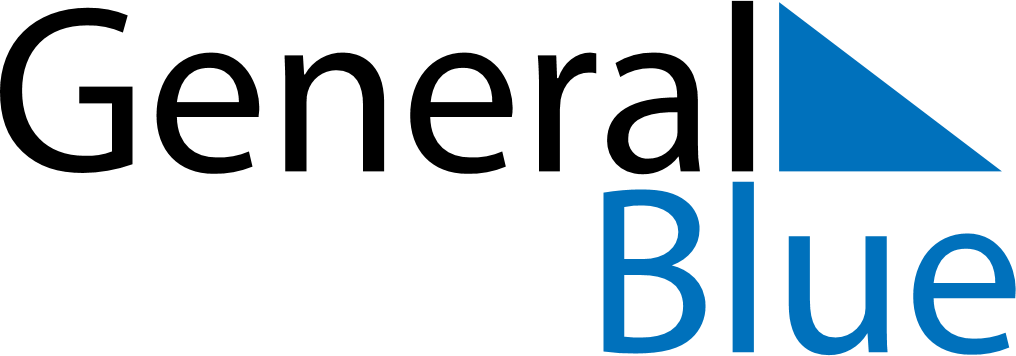 Daily PlannerFebruary 10, 2020 - February 16, 2020Daily PlannerFebruary 10, 2020 - February 16, 2020Daily PlannerFebruary 10, 2020 - February 16, 2020Daily PlannerFebruary 10, 2020 - February 16, 2020Daily PlannerFebruary 10, 2020 - February 16, 2020Daily PlannerFebruary 10, 2020 - February 16, 2020Daily Planner MondayFeb 10TuesdayFeb 11WednesdayFeb 12ThursdayFeb 13FridayFeb 14 SaturdayFeb 15 SundayFeb 16MorningAfternoonEvening